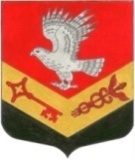 МУНИЦИПАЛЬНОЕ ОБРАЗОВАНИЕ«ЗАНЕВСКОЕ ГОРОДСКОЕ ПОСЕЛЕНИЕ»ВСЕВОЛОЖСКОГО МУНИЦИПАЛЬНОГО РАЙОНАЛЕНИНГРАДСКОЙ ОБЛАСТИСОВЕТ ДЕПУТАТОВ ЧЕТВЕРТОГО СОЗЫВАРЕШЕНИЕ19.10.2021 года										№ 71гп.Янино-1О делегировании депутата совета депутатов в комиссию по присвоению наименований элементам улично-дорожной сети и элементам планировочной структуры на территории МО «Заневское городское поселение»,изменению и аннулированию таких наименованийВ соответствии с Федеральным законом от 06.10.2003 №131-ФЗ «Об общих принципах организации местного самоуправления в Российской Федерации», Уставом муниципального образования «Заневское городское поселение» Всеволожского муниципального района Ленинградской области, рассмотрев заявление администрации МО «Заневское городское поселение» о делегировании депутата совета депутатов в комиссию по присвоению наименований элементам улично-дорожной сети и элементам планировочной структуры на территории МО «Заневское городское поселение», изменению и аннулированию таких наименований, совет депутатов принялРЕШЕНИЕ: Делегировать депутата совета депутатов муниципального образования «Заневское городское поселение» Всеволожского муниципального района Ленинградской области Перова Е.В. в комиссию по присвоению наименований элементам улично-дорожной сети и элементам планировочной структуры на территории муниципального образования «Заневское городское поселение» Всеволожского муниципального района Ленинградской области, изменению и аннулированию таких наименований.2. Настоящее решение вступает в силу после его подписания.3. Контроль над исполнением решения возложить на постоянно действующую депутатскую комиссию по собственности, земельным отношениям, архитектуре, градостроительству и экологии.Глава муниципального образования					В.Е. Кондратьев